Что можно сделать самостоятельно
при выборе профессии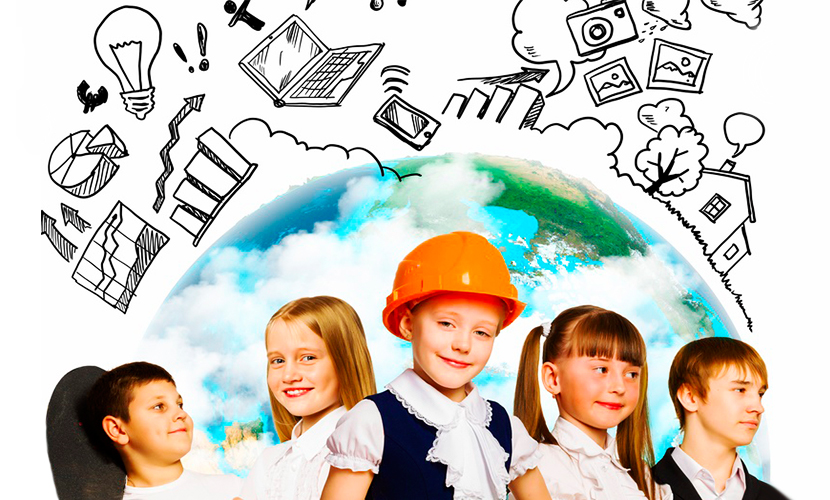 1.Вспомнить все то, чем нравится заниматься и подумать, нет ли такой профессии, где именно это нужно.2.Составить список известных профессий. Если их 10-15, это определенно сигнал для того, чтобы узнать   что-то новое. Профессий более 200. Странно делать выбор, ограничиваясь столь маленькой долей.3 .Детально изучить справочник для поступающих в ВУЗы, обращая внимание не только на то, что хорошо известно, но и на то, что кажется непонятным.4.Собрать побольше информации о разных вузах  (почитать официальные и неофициальные сайты, форумы, найти в социальных сетях тех, кто там учится или учился и узнать их мнение).5.Найти и задать вопросы тем, кто уже работает в интересующей профессии (наверняка такие есть среди знакомых или знакомых знакомых, в крайнем случае - в профессиональных сообществах в интернете).